Decreto nº 39/2018, de 11 de abril de 2018.NOMEIA MEMBROS DA COMISSÃO MUNICIPAL DE DEFESA CIVIL – COMPDEC E DA OUTRAS PROVIDENCIAS.O PREFEITO MUNICIPAL DE TIMBÓ GRANDE, ESTADO DE SANTA CATARINA, no uso de suas atribuições legais, conferidas pelo artigo 103, inciso VIII, da Lei Orgânica do Município, DECRETA:Art. 1º - Nomear a Comissão Municipal de Proteção e Defesa Civil – COMPDEC, com os seguintes membros representantes, tendo em vista que a mesma é composta pelo Conselho Técnico, Conselho Comunitário, Presidente e Secretário (a):Destacamento da Polícia Militar: Terceiro-Sargento Marcos Roberto Telles dos SantosCâmara Municipal: Jocelino Cardosos dos Santos Secretaria Municipal de Agricultura e Desenvolvimento Rural Sustentável: Valmir Zielinski;Secretaria Municipal de Saúde: Anoldo Ferreira de CastilhoSecretaria Municipal de Educação e Desporto: José Guedes Martiol;Igreja Assembleia de Deus: Pastor Manoel da Silva;Igreja Católica Apostólica Romana: Padre Elizeu Ozinski;Associação dos Pais e Amigos dos Excepcionais – Apae: Jucelei de Souza.Art. 2º - O Conselho Técnico da COMPDEC será composto dos seguintes membros representantes: Destacamento da Polícia Militar: Terceiro-Sargento Marcos Roberto Telles dos SantosCâmara Municipal: Jocelino Cardosos dos Santos Secretaria Municipal de Agricultura e Desenvolvimento Rural Sustentável: Valmir ZielinskiSecretaria Municipal de Saúde: Anoldo Ferreira de CastilhoArt. 3º - O Conselho Comunitário da COMPDEC será composto dos seguintes membros representantes: Secretaria Municipal de Educação e Desporto: José Guedes MartiolIgreja Assembleia de Deus: Pastor Manoel da SilvaIgreja Católica Apostólica Romana: Padre Elizeu OzinskiAssociação dos Pais e Amigos dos Excepcionais – Apae: Jucelei de SouzaArt. 4º - Fica nomeado como presidente da Comissão Municipal de Defesa Civil – COMPDEC, João Francisco Paes Ribeiro de França e como Secretária, Luciana de Fátima Zvares.Art. 5º - Este Decreto entra em vigor a partir da data de sua publicação, ficando revogadas as disposições em contrário, especialmente o Decreto 4/2018, de 2 de janeiro de 2018.Publique-se. Registre-se e cumpra-se.Timbó Grande/SC, 11 de abril de 2018.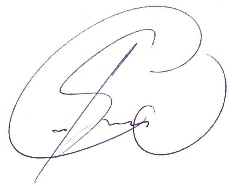 Ari José GalEskiPrefeito MunicipalEste Decreto foi publicado no Mural da Prefeitura Municipal de Timbó Grande em 11 de abril de 2018.
Evandro Carlos de Medeiros
Secretário de Administração e Finanças